Committee Meeting Agenda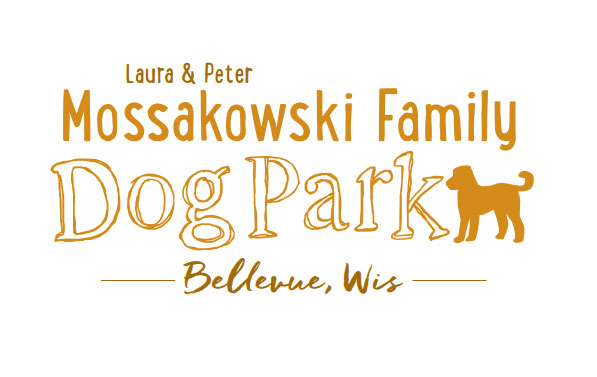 January 4, 2017 9:30am-11:30amSecretary Report: Treasurers Report: Community Fundraising: Old Business:Fees with Village Agreement - Continue to narrow down expense responsibilitiesDog Park Rules Signs SubmittedCreate daily & annual fees - any further thoughts on $3.00/day per dog for daily then $30/year for annual pass or $60/year for household membershipNext Meeting Dates:Construction Updates:Mark - New Business:Membership Stickers - Village Board Meeting Attendance - Volunteer Committee Update - Marketing Recruitment Ideas Meeting Adjourned: 